EVALUASI PEMBELAJARANKomponen penilaian :Kehadiran = 20 %Tugas = 20 %UTS = 30 %UAS = 30 %Tanjungpinang, 28 April 2016Mengetahui, 										Ketua Program Studi,								Dosen Pengampu,Mochammad Rizki Romdoni, S.Kom., M.T						Liza Safitri, S.T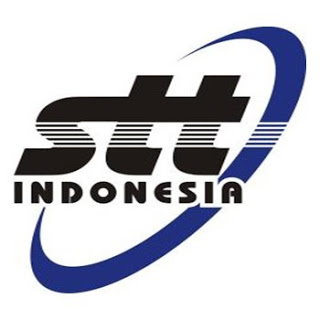 RENCANA PEMBELAJARAN SEMESTER GENAP 2015/2016RENCANA PEMBELAJARAN SEMESTER GENAP 2015/2016RENCANA PEMBELAJARAN SEMESTER GENAP 2015/2016RENCANA PEMBELAJARAN SEMESTER GENAP 2015/2016RENCANA PEMBELAJARAN SEMESTER GENAP 2015/2016RENCANA PEMBELAJARAN SEMESTER GENAP 2015/2016RENCANA PEMBELAJARAN SEMESTER GENAP 2015/2016RENCANA PEMBELAJARAN SEMESTER GENAP 2015/2016RENCANA PEMBELAJARAN SEMESTER GENAP 2015/2016PROGRAM STUDI SISTEM INFORMASIPROGRAM STUDI SISTEM INFORMASIPROGRAM STUDI SISTEM INFORMASIPROGRAM STUDI SISTEM INFORMASIPROGRAM STUDI SISTEM INFORMASIPROGRAM STUDI SISTEM INFORMASIPROGRAM STUDI SISTEM INFORMASIPROGRAM STUDI SISTEM INFORMASIPROGRAM STUDI SISTEM INFORMASISEKOLAH TINGGI TEKNOLOGI INDONESIA (STTI) TANJUNGPINANGSEKOLAH TINGGI TEKNOLOGI INDONESIA (STTI) TANJUNGPINANGSEKOLAH TINGGI TEKNOLOGI INDONESIA (STTI) TANJUNGPINANGSEKOLAH TINGGI TEKNOLOGI INDONESIA (STTI) TANJUNGPINANGSEKOLAH TINGGI TEKNOLOGI INDONESIA (STTI) TANJUNGPINANGSEKOLAH TINGGI TEKNOLOGI INDONESIA (STTI) TANJUNGPINANGSEKOLAH TINGGI TEKNOLOGI INDONESIA (STTI) TANJUNGPINANGSEKOLAH TINGGI TEKNOLOGI INDONESIA (STTI) TANJUNGPINANGSEKOLAH TINGGI TEKNOLOGI INDONESIA (STTI) TANJUNGPINANGMata KuliahMata Kuliah:Analisis Sistem InformasiAnalisis Sistem InformasiAnalisis Sistem InformasiKode MK: SI 1502Mata Kuliah PrasyaratMata Kuliah Prasyarat:Proses BisnisProses BisnisProses BisnisBobot MK: 2Dosen PengampuDosen Pengampu:Liza SafitriLiza SafitriLiza SafitriKode Dosen: LSAlokasi WaktuAlokasi Waktu:14 pertemuan x 100 Menit14 pertemuan x 100 Menit14 pertemuan x 100 Menit14 pertemuan x 100 Menit14 pertemuan x 100 Menit14 pertemuan x 100 MenitCapaian PembelajaranCapaian Pembelajaran: Mahasiswa mampu mahasiswa mampu menganalisis dan menggunakan beberapa Tools Design System dalam melakukan perancangan yang akan di implementasikan kedalam program. Sehingga Program yang di bangun harus sesuai dengan sistem yang di rancang Mahasiswa mampu mahasiswa mampu menganalisis dan menggunakan beberapa Tools Design System dalam melakukan perancangan yang akan di implementasikan kedalam program. Sehingga Program yang di bangun harus sesuai dengan sistem yang di rancang Mahasiswa mampu mahasiswa mampu menganalisis dan menggunakan beberapa Tools Design System dalam melakukan perancangan yang akan di implementasikan kedalam program. Sehingga Program yang di bangun harus sesuai dengan sistem yang di rancang Mahasiswa mampu mahasiswa mampu menganalisis dan menggunakan beberapa Tools Design System dalam melakukan perancangan yang akan di implementasikan kedalam program. Sehingga Program yang di bangun harus sesuai dengan sistem yang di rancang Mahasiswa mampu mahasiswa mampu menganalisis dan menggunakan beberapa Tools Design System dalam melakukan perancangan yang akan di implementasikan kedalam program. Sehingga Program yang di bangun harus sesuai dengan sistem yang di rancang Mahasiswa mampu mahasiswa mampu menganalisis dan menggunakan beberapa Tools Design System dalam melakukan perancangan yang akan di implementasikan kedalam program. Sehingga Program yang di bangun harus sesuai dengan sistem yang di rancangSESIKEMAMPUANAKHIRMATERI PEMBELAJARANMATERI PEMBELAJARANBENTUK PEMBELAJARANSUMBER PEMBELAJARANSUMBER PEMBELAJARANINDIKATORPENILAIANINDIKATORPENILAIAN1Mahasiswa mampu mengetahui konsep, tujuan mata kuliah Analisis dan perancangan system informasiPengantar Mata kuliah :a.	Penjelasan kontrak perkuliahanb. Materi Pembelajaranc.	Strategi perkuliahand.	Penugasane.	Ujian-ujianf.	Pernilaiang.	Regulasi di kelasPengantar Mata kuliah :a.	Penjelasan kontrak perkuliahanb. Materi Pembelajaranc.	Strategi perkuliahand.	Penugasane.	Ujian-ujianf.	Pernilaiang.	Regulasi di kelasa. contextual instruction b. small group discussionc. self directed learningd. Media : infocus, laptop, white board1. Jogiyanto, Analisis dan Disain Sistem Informasi, Andi Offset, Yogyakarta, 19902. Adi Nugroho, Analisis dan Perancangan Sistem Informasi dengan Metodologi Berorientasi Objek, Informatika, Bandung, 20033. Hanif, Al Fatta. Analisis & Perancangan Sistem Informasi Sistem. 20074. Pressman, RS. Software Engineering: A Practioner's Approach. Edisi 3. New York. McGraw-Hill. 1992.1. Jogiyanto, Analisis dan Disain Sistem Informasi, Andi Offset, Yogyakarta, 19902. Adi Nugroho, Analisis dan Perancangan Sistem Informasi dengan Metodologi Berorientasi Objek, Informatika, Bandung, 20033. Hanif, Al Fatta. Analisis & Perancangan Sistem Informasi Sistem. 20074. Pressman, RS. Software Engineering: A Practioner's Approach. Edisi 3. New York. McGraw-Hill. 1992.Mhs mengetahui pengertian, tujuan mata kuliah analisis dan perancangan sistem informasiMhs mengetahui pengertian, tujuan mata kuliah analisis dan perancangan sistem informasi2Memahami Konsep Dasar Sistem1. Pengertian Sistem2. Karakteristik Sistem3. Pengertian SubSistem4. Sistem Yang Buruk5. Beberapa Konsep Sistem Yang Penting1. Pengertian Sistem2. Karakteristik Sistem3. Pengertian SubSistem4. Sistem Yang Buruk5. Beberapa Konsep Sistem Yang Pentinga. contextual instruction b. small group discussionc. self directed learningd. Media : infocus, laptop, white board1. Jogiyanto, Analisis dan Disain Sistem Informasi, Andi Offset, Yogyakarta, 19902. Adi Nugroho, Analisis dan Perancangan Sistem Informasi dengan Metodologi Berorientasi Objek, Informatika, Bandung, 20033. Hanif, Al Fatta. Analisis & Perancangan Sistem Informasi Sistem. 20074. Pressman, RS. Software Engineering: A Practioner's Approach. Edisi 3. New York. McGraw-Hill. 1992.1. Jogiyanto, Analisis dan Disain Sistem Informasi, Andi Offset, Yogyakarta, 19902. Adi Nugroho, Analisis dan Perancangan Sistem Informasi dengan Metodologi Berorientasi Objek, Informatika, Bandung, 20033. Hanif, Al Fatta. Analisis & Perancangan Sistem Informasi Sistem. 20074. Pressman, RS. Software Engineering: A Practioner's Approach. Edisi 3. New York. McGraw-Hill. 1992.Mahasiswa mampu menjelaskan:1. Pengertian Sistem dari berbagai Sumber2. Karakteristik Sistem3. Pengertian Subsistem4. Sistem yang Buruk5. Beberapa Konsep yang PentingMahasiswa mampu menjelaskan:1. Pengertian Sistem dari berbagai Sumber2. Karakteristik Sistem3. Pengertian Subsistem4. Sistem yang Buruk5. Beberapa Konsep yang Penting3Mahasiswa mampu memahami Proses Analisis Sistem agar dapat di tindak lanjuti1. Analisis Sistem Informasi2. Tahapan Analisa1. Analisis Sistem Informasi2. Tahapan Analisaa. contextual instruction b. small group discussionc. self directed learningd. Media : infocus, laptop, white board1. Jogiyanto, Analisis dan Disain Sistem Informasi, Andi Offset, Yogyakarta, 19902. Adi Nugroho, Analisis dan Perancangan Sistem Informasi dengan Metodologi Berorientasi Objek, Informatika, Bandung, 20033. Hanif, Al Fatta. Analisis & Perancangan Sistem Informasi Sistem. 20074. Pressman, RS. Software Engineering: A Practioner's Approach. Edisi 3. New York. McGraw-Hill. 1992.1. Jogiyanto, Analisis dan Disain Sistem Informasi, Andi Offset, Yogyakarta, 19902. Adi Nugroho, Analisis dan Perancangan Sistem Informasi dengan Metodologi Berorientasi Objek, Informatika, Bandung, 20033. Hanif, Al Fatta. Analisis & Perancangan Sistem Informasi Sistem. 20074. Pressman, RS. Software Engineering: A Practioner's Approach. Edisi 3. New York. McGraw-Hill. 1992.Mahasiswa mampuMemahami Tahapan Analisa Sistem dan menerapkan Tahapan-tahapan analisa pada kasus-kasus tertentuMahasiswa mampuMemahami Tahapan Analisa Sistem dan menerapkan Tahapan-tahapan analisa pada kasus-kasus tertentu4Mahasiswa mampu menerapkan tahapan Design Sistem1. Design Sistem2. Tahapan Design1. Design Sistem2. Tahapan Designa. contextual instruction b. small group discussionc. self directed learningd. Media : infocus, laptop, white board1. Jogiyanto, Analisis dan Disain Sistem Informasi, Andi Offset, Yogyakarta, 19902. Adi Nugroho, Analisis dan Perancangan Sistem Informasi dengan Metodologi Berorientasi Objek, Informatika, Bandung, 20033. Hanif, Al Fatta. Analisis & Perancangan Sistem Informasi Sistem. 20074. Pressman, RS. Software Engineering: A Practioner's Approach. Edisi 3. New York. McGraw-Hill. 1992.1. Jogiyanto, Analisis dan Disain Sistem Informasi, Andi Offset, Yogyakarta, 19902. Adi Nugroho, Analisis dan Perancangan Sistem Informasi dengan Metodologi Berorientasi Objek, Informatika, Bandung, 20033. Hanif, Al Fatta. Analisis & Perancangan Sistem Informasi Sistem. 20074. Pressman, RS. Software Engineering: A Practioner's Approach. Edisi 3. New York. McGraw-Hill. 1992.Mahasiswa mampu memahami tahapan design SistemMahasiswa mampu menerapkan Tahapan Design SistemMahasiswa mampu memahami tahapan design SistemMahasiswa mampu menerapkan Tahapan Design Sistem5Mahasiswa Mampu Menganalisis Kelemahan Sistem yang Berjalan1. Indetifakasi masalah2. Batasan system3. Analisa Kerja dari system1. Indetifakasi masalah2. Batasan system3. Analisa Kerja dari systema. contextual instruction b. small group discussionc. self directed learningd. Media : infocus, laptop, white board1. Jogiyanto, Analisis dan Disain Sistem Informasi, Andi Offset, Yogyakarta, 19902. Adi Nugroho, Analisis dan Perancangan Sistem Informasi dengan Metodologi Berorientasi Objek, Informatika, Bandung, 20033. Hanif, Al Fatta. Analisis & Perancangan Sistem Informasi Sistem. 20074. Pressman, RS. Software Engineering: A Practioner's Approach. Edisi 3. New York. McGraw-Hill. 1992.1. Jogiyanto, Analisis dan Disain Sistem Informasi, Andi Offset, Yogyakarta, 19902. Adi Nugroho, Analisis dan Perancangan Sistem Informasi dengan Metodologi Berorientasi Objek, Informatika, Bandung, 20033. Hanif, Al Fatta. Analisis & Perancangan Sistem Informasi Sistem. 20074. Pressman, RS. Software Engineering: A Practioner's Approach. Edisi 3. New York. McGraw-Hill. 1992.-Mahasiswa dapat menerapkan tahapan analisis- Mahasiswa mampu menganalisa identifikasi masalah kelemahan dari sistem yang lama- Mahasiswa mampu menganalisa batasan sistem yang lama-Mahasiswa dapat menerapkan tahapan analisis- Mahasiswa mampu menganalisa identifikasi masalah kelemahan dari sistem yang lama- Mahasiswa mampu menganalisa batasan sistem yang lama6Mahasiswa mampu menggambarkan hasil analisa ke dalam diagram konteks- Diagram Konteks- Gambar Diagram Konteks- Contoh Diagram Konteks- Diagram Konteks- Gambar Diagram Konteks- Contoh Diagram Konteksa. contextual instruction b. small group discussionc. self directed learningd. Media : infocus, laptop, white board1. Jogiyanto, Analisis dan Disain Sistem Informasi, Andi Offset, Yogyakarta, 19902. Adi Nugroho, Analisis dan Perancangan Sistem Informasi dengan Metodologi Berorientasi Objek, Informatika, Bandung, 20033. Hanif, Al Fatta. Analisis & Perancangan Sistem Informasi Sistem. 20074. Pressman, RS. Software Engineering: A Practioner's Approach. Edisi 3. New York. McGraw-Hill. 1992.1. Jogiyanto, Analisis dan Disain Sistem Informasi, Andi Offset, Yogyakarta, 19902. Adi Nugroho, Analisis dan Perancangan Sistem Informasi dengan Metodologi Berorientasi Objek, Informatika, Bandung, 20033. Hanif, Al Fatta. Analisis & Perancangan Sistem Informasi Sistem. 20074. Pressman, RS. Software Engineering: A Practioner's Approach. Edisi 3. New York. McGraw-Hill. 1992.-Mahasiswa mampu Menganalisa Sistem dengan Entitas Luar yang berkaitan- Mahasiswa mampu Menggambarkan Diagram konteks dari hasil analisis sistem-Mahasiswa mampu Menganalisa Sistem dengan Entitas Luar yang berkaitan- Mahasiswa mampu Menggambarkan Diagram konteks dari hasil analisis sistem7Mahasiswa mampu menggambarkan hasil analisa ke data Flow Diagram- Data Flow Diagram- Gambar DFD- Contoh DFD- Data Flow Diagram- Gambar DFD- Contoh DFDa. contextual instruction b. small group discussionc. self directed learningd. Media : infocus, laptop, white board1. Jogiyanto, Analisis dan Disain Sistem Informasi, Andi Offset, Yogyakarta, 19902. Adi Nugroho, Analisis dan Perancangan Sistem Informasi dengan Metodologi Berorientasi Objek, Informatika, Bandung, 20033. Hanif, Al Fatta. Analisis & Perancangan Sistem Informasi Sistem. 20074. Pressman, RS. Software Engineering: A Practioner's Approach. Edisi 3. New York. McGraw-Hill. 1992.1. Jogiyanto, Analisis dan Disain Sistem Informasi, Andi Offset, Yogyakarta, 19902. Adi Nugroho, Analisis dan Perancangan Sistem Informasi dengan Metodologi Berorientasi Objek, Informatika, Bandung, 20033. Hanif, Al Fatta. Analisis & Perancangan Sistem Informasi Sistem. 20074. Pressman, RS. Software Engineering: A Practioner's Approach. Edisi 3. New York. McGraw-Hill. 1992.Mahasiswa mampu menjelaskan lambang DFD dan menggunakan DFD untuk pemodelan proses sistemMahasiswa mampu menjelaskan lambang DFD dan menggunakan DFD untuk pemodelan proses sistem8Mahasiswa Mampu merancang Sistem Baru baik dari perbaikan sistem lama maupun merancang sistem baru1. Evaluasi Sistem Lama2. Tahapan Perbaikan Rancangan Sistem1. Evaluasi Sistem Lama2. Tahapan Perbaikan Rancangan Sistema. contextual instruction b. small group discussionc. self directed learningd. Media : infocus, laptop, white board1. Jogiyanto, Analisis dan Disain Sistem Informasi, Andi Offset, Yogyakarta, 19902. Adi Nugroho, Analisis dan Perancangan Sistem Informasi dengan Metodologi Berorientasi Objek, Informatika, Bandung, 20033. Hanif, Al Fatta. Analisis & Perancangan Sistem Informasi Sistem. 20074. Pressman, RS. Software Engineering: A Practioner's Approach. Edisi 3. New York. McGraw-Hill. 1992.1. Jogiyanto, Analisis dan Disain Sistem Informasi, Andi Offset, Yogyakarta, 19902. Adi Nugroho, Analisis dan Perancangan Sistem Informasi dengan Metodologi Berorientasi Objek, Informatika, Bandung, 20033. Hanif, Al Fatta. Analisis & Perancangan Sistem Informasi Sistem. 20074. Pressman, RS. Software Engineering: A Practioner's Approach. Edisi 3. New York. McGraw-Hill. 1992.1. Mahasiswa mampu menganalisa kelemahan sistem yang lama2. Mahasiswa mampu memperbaiki kelemahan sistem lama1. Mahasiswa mampu menganalisa kelemahan sistem yang lama2. Mahasiswa mampu memperbaiki kelemahan sistem lama9Mahasiswa mampu mengembangkan dan mendesain interface sistem1. Pengembangan Rancangan Sistem2. Rancangan Interface1. Pengembangan Rancangan Sistem2. Rancangan Interfacea. contextual instruction b. small group discussionc. self directed learningd. Media : infocus, laptop, white board1. Jogiyanto, Analisis dan Disain Sistem Informasi, Andi Offset, Yogyakarta, 19902. Adi Nugroho, Analisis dan Perancangan Sistem Informasi dengan Metodologi Berorientasi Objek, Informatika, Bandung, 20033. Hanif, Al Fatta. Analisis & Perancangan Sistem Informasi Sistem. 20074. Pressman, RS. Software Engineering: A Practioner's Approach. Edisi 3. New York. McGraw-Hill. 1992.1. Jogiyanto, Analisis dan Disain Sistem Informasi, Andi Offset, Yogyakarta, 19902. Adi Nugroho, Analisis dan Perancangan Sistem Informasi dengan Metodologi Berorientasi Objek, Informatika, Bandung, 20033. Hanif, Al Fatta. Analisis & Perancangan Sistem Informasi Sistem. 20074. Pressman, RS. Software Engineering: A Practioner's Approach. Edisi 3. New York. McGraw-Hill. 1992.1. Mahasiswa mampu menerapkan tahapan rancangan sistem2. Mahasiswa mampu mengembangankan sistem yang sudah ada3. Mahasiswa Mampu Merancang Interface1. Mahasiswa mampu menerapkan tahapan rancangan sistem2. Mahasiswa mampu mengembangankan sistem yang sudah ada3. Mahasiswa Mampu Merancang Interface10Memahami konsep perancangan berorientasi objek serta dapat menerapkannya kedalam bentuk analisis dan perancangan.1. Pendahuluan.2. Pemodelan Berorientasi Objek.3. Analisis Berorientasi Objek.4. Desain Berorientasi Objek.1. Pendahuluan.2. Pemodelan Berorientasi Objek.3. Analisis Berorientasi Objek.4. Desain Berorientasi Objek.a. contextual instruction b. small group discussionc. self directed learningd. Media : infocus, laptop, white board1. Nugroho adi : Analisis dan Perancangan Sistem Informasi dengan Metodelogi Berorientasi Objek, informatika,Bandung, 20052. Yasin Verdi: Rekayasa Perangkat Lunak Berorientasi Objek, Mitra Wacana Media, Jakarta, 20123. Fowler Martin: Panduan Singkat Bahasa Permodelan Objek Standar, Andi Yogyakarta, 20051. Nugroho adi : Analisis dan Perancangan Sistem Informasi dengan Metodelogi Berorientasi Objek, informatika,Bandung, 20052. Yasin Verdi: Rekayasa Perangkat Lunak Berorientasi Objek, Mitra Wacana Media, Jakarta, 20123. Fowler Martin: Panduan Singkat Bahasa Permodelan Objek Standar, Andi Yogyakarta, 2005mahasiswa mampu :1. Menjelaskan konsep dari pemodelan berorientasi objek.2. Mengenali penggunaan, teknik dan model berorientasi objek serta pedomannya3. Menjelaskan komponen perancangan berorientasi objekmahasiswa mampu :1. Menjelaskan konsep dari pemodelan berorientasi objek.2. Mengenali penggunaan, teknik dan model berorientasi objek serta pedomannya3. Menjelaskan komponen perancangan berorientasi objek11Melakukan perancangan sistem berorientasi objekMenggunakan alat bantu UML.1. Pengenalan UML.2. Sejarah Singkat UML.3. Bagian-bagian UML.4. View Diagram.5. Langkah-langkah Pembuatan UML.1. Pengenalan UML.2. Sejarah Singkat UML.3. Bagian-bagian UML.4. View Diagram.5. Langkah-langkah Pembuatan UML.a. contextual instruction b. small group discussionc. self directed learningd. Media : infocus, laptop, white board1. Nugroho adi : Analisis dan Perancangan Sistem Informasi dengan Metodelogi Berorientasi Objek, informatika,Bandung, 20052. Yasin Verdi: Rekayasa Perangkat Lunak Berorientasi Objek, Mitra Wacana Media, Jakarta, 20123. Fowler Martin: Panduan Singkat Bahasa Permodelan Objek Standar, Andi Yogyakarta, 20051. Nugroho adi : Analisis dan Perancangan Sistem Informasi dengan Metodelogi Berorientasi Objek, informatika,Bandung, 20052. Yasin Verdi: Rekayasa Perangkat Lunak Berorientasi Objek, Mitra Wacana Media, Jakarta, 20123. Fowler Martin: Panduan Singkat Bahasa Permodelan Objek Standar, Andi Yogyakarta, 2005Mahasiswa dapat :1. Mengetahui tujuan penggunaan UML.2. Mengetahui sejarah singkat UML.3. Mengenal bagian-bagian (diagram-diagram) UML.4. Menggunakan UML untuk membuat model sederhana.Mahasiswa dapat :1. Mengetahui tujuan penggunaan UML.2. Mengetahui sejarah singkat UML.3. Mengenal bagian-bagian (diagram-diagram) UML.4. Menggunakan UML untuk membuat model sederhana.12Mahasiswa mampu:memahami pengertian messagesmemahami konsep diagram dan statemenjelaskan konsep use case diagram, class diagram, MessagesDiagram dan stateDiagram stateUse case diagramClass DiagramMessagesDiagram dan stateDiagram stateUse case diagramClass Diagrama. contextual instruction b. small group discussionc. self directed learningd. Media : infocus, laptop, white board1. Nugroho adi : Analisis dan Perancangan Sistem Informasi dengan Metodelogi Berorientasi Objek, informatika,Bandung, 20052. Yasin Verdi: Rekayasa Perangkat Lunak Berorientasi Objek, Mitra Wacana Media, Jakarta, 20123. Fowler Martin: Panduan Singkat Bahasa Permodelan Objek Standar, Andi Yogyakarta, 20051. Nugroho adi : Analisis dan Perancangan Sistem Informasi dengan Metodelogi Berorientasi Objek, informatika,Bandung, 20052. Yasin Verdi: Rekayasa Perangkat Lunak Berorientasi Objek, Mitra Wacana Media, Jakarta, 20123. Fowler Martin: Panduan Singkat Bahasa Permodelan Objek Standar, Andi Yogyakarta, 2005Mahasiswa mampu memahami konsep dari messages, diagram states dan memahami konsep dari use case diagram.Mahasiswa mampu menganalisis studi kasus menggunakan use case diagram, class diagramMahasiswa mampu memahami konsep dari messages, diagram states dan memahami konsep dari use case diagram.Mahasiswa mampu menganalisis studi kasus menggunakan use case diagram, class diagram13Mahasiswa mampu :a. menjelaskan konsep activity diagram, statechart diagram, sequensial diagram, collaboration diagram dan model dinamis pada UML.b. memecahkan studi kasus yang diberikan dengan menggunakan metode UMLActivity diagramStatechart DiagramSequensial DiagramCollaboration DiagramModel dinamis pada UMLActivity diagramStatechart DiagramSequensial DiagramCollaboration DiagramModel dinamis pada UMLa. contextual instruction b. small group discussionc. self directed learningd. Media : infocus, laptop, white board1. Nugroho adi : Analisis dan Perancangan Sistem Informasi dengan Metodelogi Berorientasi Objek, informatika,Bandung, 20052. Yasin Verdi: Rekayasa Perangkat Lunak Berorientasi Objek, Mitra Wacana Media, Jakarta, 20123. Fowler Martin: Panduan Singkat Bahasa Permodelan Objek Standar, Andi Yogyakarta, 20051. Nugroho adi : Analisis dan Perancangan Sistem Informasi dengan Metodelogi Berorientasi Objek, informatika,Bandung, 20052. Yasin Verdi: Rekayasa Perangkat Lunak Berorientasi Objek, Mitra Wacana Media, Jakarta, 20123. Fowler Martin: Panduan Singkat Bahasa Permodelan Objek Standar, Andi Yogyakarta, 2005Mahasiswa mampu menganalisis studi kasus menggunakan activity diagram, statechart diagram, sequensial diagram, collaboration diagramMahasiswa mampu memecahkan studi kasus yang diberikan dengan menggunakan metode UMLMahasiswa mampu menganalisis studi kasus menggunakan activity diagram, statechart diagram, sequensial diagram, collaboration diagramMahasiswa mampu memecahkan studi kasus yang diberikan dengan menggunakan metode UML14Mahasiswa mampu Mampu memilih dan menggunakan Metode/Alat Analisis dan Perancangan secara tepat.Studi kasus dengan pemecahan masalahStudi kasus dengan pemecahan masalaha. contextual instruction b. small group discussionc. self directed learningd. Media : infocus, laptop, white board1. Nugroho adi : Analisis dan Perancangan Sistem Informasi dengan Metodelogi Berorientasi Objek, informatika,Bandung, 20052. Yasin Verdi: Rekayasa Perangkat Lunak Berorientasi Objek, Mitra Wacana Media, Jakarta, 20123. Fowler Martin: Panduan Singkat Bahasa Permodelan Objek Standar, Andi Yogyakarta, 20051. Nugroho adi : Analisis dan Perancangan Sistem Informasi dengan Metodelogi Berorientasi Objek, informatika,Bandung, 20052. Yasin Verdi: Rekayasa Perangkat Lunak Berorientasi Objek, Mitra Wacana Media, Jakarta, 20123. Fowler Martin: Panduan Singkat Bahasa Permodelan Objek Standar, Andi Yogyakarta, 2005Mahasiswa mampu :1. Menganalisa dan menyusun pemecahan masalah.2. Memilih dan menggunkan Metode/Alat Analisis dan Perancangan Sistem secara benar.3. Bekerja secara tim dalam menganalisis dan merancang sebuah sistem.4. Mempresentasikan sistem yang dikembangkan.Mahasiswa mampu :1. Menganalisa dan menyusun pemecahan masalah.2. Memilih dan menggunkan Metode/Alat Analisis dan Perancangan Sistem secara benar.3. Bekerja secara tim dalam menganalisis dan merancang sebuah sistem.4. Mempresentasikan sistem yang dikembangkan.SESIPROSE-DURBENTUKSKOR > 85 ( A / A-)SKOR  > 70(B- / B / B+ )SKOR > 55(C / C+ )SKOR > 40( D )SKOR < 40( E )BOBOT1Pre Testtes perbuatanMahasiswa mampu menjelaskan pengertian dari sistem, informasi, sistem informasi,Mahasiswa cukup mampu menjelaskan pengertian dari sistem, informasi, sistem informasi,Mahasiswa hanya mampu menjelaskan pengertian dari sistem, informasiMahasiswa mampu menjelaskan pengertian dari informasiMahasiswa tidak mampu menjelaskan pengertian dari sistem, informasi, sistem informasi,02Pre Testtes tulisanMahasiswa mampu menjelaskan:1. Pengertian Sistem dari berbagai Sumber2. Karakteristik Sistem3. Pengertian Subsistem4. Sistem yang Buruk5. Beberapa Konsep yang PentingMahasiswa mampu menjelaskan:1. Pengertian Sistem dari berbagai Sumber2. Karakteristik Sistem3. Pengertian Subsistem4. Sistem yang BurukMahasiswa mampu menjelaskan:1. Pengertian Sistem dari berbagai Sumber2. Karakteristik Sistem3. Pengertian SubsistemMahasiswa mampu menjelaskan:1. Pengertian Sistem dari berbagai Sumber2. Karakteristik SistemMahasiswa tidak mampu menjelaskan:1. Pengertian Sistem dari berbagai Sumber2. Karakteristik Sistem3. Pengertian Subsistem4. Sistem yang Buruk5. Beberapa Konsep yang Penting53Progress Testtes tulisanMahasiswa mampumenganalisa sebuah sistem dan menerapkan Tahapan-tahapan analisa pada kasus-kasus tertentuMahasiswa mampumenganalisa sebuah sistem dan cukup mampu menerapkan Tahapan-tahapan analisa pada kasus-kasus tertentuMahasiswa cukup mampumenganalisa sebuah sistem dan belum bisa menerapkan Tahapan-tahapan analisa pada kasus-kasus tertentuMahasiswa cukup mampumenganalisa sebuah sistem dan tidak bisa menerapkan Tahapan-tahapan analisa pada kasus-kasus tertentuMahasiswa tidak mampumenganalisa sebuah sistem dan menerapkan Tahapan-tahapan analisa pada kasus-kasus tertentu54Progress Testtes tulisanMahasiswa mampu menganalisa dan menerapkan Tahapan Design Sistem pada kasus-kasus tertentuMahasiswa mampu menganalisa namun cukup mampu menerapkan Tahapan Design Sistem pada kasus-kasus tertentuMahasiswa cukup mampu menganalisa dan cukup mampu menerapkan Tahapan Design Sistem pada kasus-kasus tertentuMahasiswa mampu menganalisa namun tidak mampu menerapkan Tahapan Design Sistem pada kasus-kasus tertentuMahasiswa tidak mampu menganalisa dan menerapkan Tahapan Design Sistem pada kasus-kasus tertentu55Progress Testtes tulisan Mahasiswa mampu menganalisa identifikasi masalah, mampu menganalisa kelemahan dari sistem yang lamadan mampu menganalisa batasan sistem yang lamaMahasiswa mampu menganalisa identifikasi masalah, mampu menganalisa kelemahan dari sistem yang lamanamun cukup mampu menganalisa batasan sistem yang lamaMahasiswa mampu menganalisa identifikasi masalah, namun cukup mampu menganalisa kelemahan dari sistem yang lamadan cukup mampu menganalisa batasan sistem yang lamaMahasiswa mampu menganalisa identifikasi masalah, cukup mampu menganalisa kelemahan dari sistem yang lamaNamun tidak mampu menganalisa batasan sistem yang lamaMahasiswa tidak mampu menganalisa identifikasi masalah, kelemahan dari sistem yang lama,batasan sistem yang lama56Progress Testtes tulisanMahasiswa mampu Menganalisa Sistem dengan Entitas Luar yang berkaitanserta mampu Menggambarkan Diagram konteks dari hasil analisis sistemMahasiswa mampu Menganalisa Sistem dengan Entitas Luar yang berkaitanserta namun cukup mampu Menggambarkan Diagram konteks dari hasil analisis sistemMahasiswa cukup mampu Menganalisa Sistem dengan Entitas Luar yang berkaitanserta cukup mampu Menggambarkan Diagram konteks dari hasil analisis sistemMahasiswa cukup  mampu Menganalisa Sistem dengan Entitas Luar yang berkaitanNamun tidak mampu Menggambarkan Diagram konteks dari hasil analisis sistemMahasiswa tidak mampu Menganalisa Sistem dengan Entitas Luar yang berkaitanDan tidak  mampu Menggambarkan Diagram konteks dari hasil analisis sistem57Progress Testtes tulisanMahasiswa menganalisa sistem dengan mengunakan DFD untuk pemodelan proses sistem dan mampu mensinkronkan DFD dengan Diagram konteksMahasiswa menganalisa sistem dengan mengunakan DFD untuk pemodelan proses sistem dan cukup mampu mensinkronkan DFD dengan Diagram konteksMahasiswa cukup mampu menganalisa sistem dengan mengunakan DFD untuk pemodelan proses sistem dan belum mampu mensinkronkan DFD dengan Diagram konteksMahasiswa belum mampu menganalisa sistem dengan mengunakan DFD untuk pemodelan proses sistem dan belum mampu mensinkronkan DFD dengan Diagram konteksMahasiswa tidak mampu menganalisa sistem dengan mengunakan DFD untuk pemodelan proses sistem dan tidak mampu mensinkronkan DFD dengan Diagram konteks58Post Testtes tulisanMahasiswa mampu menganalisa kelemahan sistem yang lamadan mampu memperbaiki kelemahan sistem lamaMahasiswa mampu menganalisa kelemahan sistem yang lamadan cukup mampu memperbaiki kelemahan sistem lamaMahasiswa cukup mampu menganalisa kelemahan sistem yang lamadan cukup mampu memperbaiki kelemahan sistem lamaMahasiswa belum mampu menganalisa kelemahan sistem yang lamadan belum mampu memperbaiki kelemahan sistem lamaMahasiswa tidak mampu menganalisa kelemahan sistem yang lamadan tidak mampu memperbaiki kelemahan sistem lama109Post Testtes tulisan1. Mahasiswa mampu menerapkan tahapan rancangan sistem2. Mahasiswa mampu mengembangankan sistem yang sudah ada3. Mahasiswa Mampu Merancang Interface1. Mahasiswa mampu menerapkan tahapan rancangan sistem2. Mahasiswa cukup mampu mengembangankan sistem yang sudah ada3. Mahasiswa Mampu Merancang Interface1. Mahasiswa mampu menerapkan tahapan rancangan sistem2. Mahasiswa cukup mampu mengembangankan sistem yang sudah ada3. Mahasiswa cukup Mampu Merancang Interface1. Mahasiswa cukup mampu menerapkan tahapan rancangan sistem2. Mahasiswa cukup mampu mengembangankan sistem yang sudah ada3. Mahasiswa belum Mampu Merancang Interface1. Mahasiswa tidak mampu menerapkan tahapan rancangan sistem2. Mahasiswa tidak mampu mengembangankan sistem yang sudah ada3. Mahasiswa tidak Mampu Merancang Interface2010Progress Testtes tulisanMahasiswa mampu menjelaskan konsep dari pemodelan berorientasi objek.Mampu mengenali penggunaan, teknik dan model berorientasi objek serta pedomannyaMahasiswa mampu menjelaskan konsep dari pemodelan berorientasi objek.Dan cukup mampu mengenali penggunaan, teknik dan model berorientasi objek serta pedomannyaMahasiswa cukup mampu menjelaskan konsep dari pemodelan berorientasi objek sertaCukup mampu mengenali penggunaan, teknik dan model berorientasi objek serta pedomannyaMahasiswa tidak mampu menjelaskan konsep dari pemodelan berorientasi objek.Namun cukup mampu mengenali penggunaan, teknik dan model berorientasi objek serta pedomannyaMahasiswa tidak mampu menjelaskan konsep dari pemodelan berorientasi objek dan tidak mampu mengenali penggunaan, teknik dan model berorientasi objek serta pedomannya011Progress Testtes tulisanMahasiswa mampu menganalisis studi kasus dan mampu menggunakan UML untuk membuat model sederhana.Mahasiswa mampu menganalisis studi kasus dan cukup mampu menggunakan UML untuk membuat model sederhana.Mahasiswa cukup mampu menganalisis studi kasus dan cukup mampu menggunakan UML untuk membuat model sederhana.Mahasiswa cukup mampu menganalisis studi kasus dan  belum mampu menggunakan UML untuk membuat model sederhana.Mahasiswa tidak mampu menganalisis studi kasus dan tidak mampu menggunakan UML untuk membuat model sederhana.512Progress Testtes tulisanMahasiswa mampu memahami konsep dari messages, diagram states dan memahami konsep dari use case diagram.Dan mampu menganalisis studi kasus menggunakan use case diagram, class diagramMahasiswa cukup mampu memahami konsep dari messages, diagram states dan memahami konsep dari use case diagram.Dan mampu menganalisis studi kasus menggunakan use case diagram, class diagramMahasiswa belum mampu memahami konsep dari messages, diagram states dan memahami konsep dari use case diagram.dan cukup mampu menganalisis studi kasus menggunakan use case diagram, class diagramMahasiswa mampu memahami konsep dari messages, diagram states dan memahami konsep dari use case diagram.Dan tidak mampu menganalisis studi kasus menggunakan use case diagram, class diagramMahasiswa tidak mampu memahami konsep dari messages, diagram states dan memahami konsep dari use case diagram.Dan tidak mampu menganalisis studi kasus menggunakan use case diagram, class diagram513Post Testtes tulisanMahasiswa mampu menganalisis studi kasus menggunakan activity diagram, statechart diagram, sequensial diagram, collaboration diagram serta mampu memecahkan studi kasus yang diberikan dengan menggunakan metode UMLMahasiswa mampu menganalisis studi kasus menggunakan activity diagram, statechart diagram, sequensial diagram, collaboration diagram serta cukup mampu memecahkan studi kasus yang diberikan dengan menggunakan metode UMLMahasiswa mampu menganalisis studi kasus menggunakan activity diagram, statechart diagram, sequensial diagram, collaboration diagram namun tidak mampu memecahkan studi kasus yang diberikan dengan menggunakan metode UMLMahasiswa cukup mampu menganalisis studi kasus menggunakan activity diagram, statechart diagram, sequensial diagram, collaboration diagram namun tidak mampu memecahkan studi kasus yang diberikan dengan menggunakan metode UMLMahasiswa tidak mampu menganalisis studi kasus menggunakan activity diagram, statechart diagram, sequensial diagram, collaboration diagram dan tidak mampu memecahkan studi kasus yang diberikan dengan menggunakan metode UML1014Post Testtes tulisan1. Mahasiswa mampu menganalisa dan menyusun pemecahan masalah.2. Mahasiswa mampu memilih dan menggunkan Metode/Alat Analisis dan Perancangan Sistem secara benar.3. Mahasiswa mampu bekerja secara tim dalam menganalisis dan merancang sebuah sistem.4. Mahasiswa mampu mempresentasikan sistem yang dikembangkan.1. Mahasiswa mampu menganalisa dan menyusun pemecahan masalah.2. Mahasiswa mampu memilih dan menggunkan Metode/Alat Analisis dan Perancangan Sistem secara benar.3. Mahasiswa mampu bekerja secara tim dalam menganalisis dan merancang sebuah sistem.4. Mahasiswa cukup mampu mempresentasikan sistem yang dikembangkan.1. Mahasiswa mampu menganalisa dan menyusun pemecahan masalah.2. Mahasiswa cukup mampu memilih dan menggunkan Metode/Alat Analisis dan Perancangan Sistem secara benar.3. Mahasiswa mampu bekerja secara tim dalam menganalisis dan merancang sebuah sistem.4. Mahasiswa cukup mampu mempresentasikan sistem yang dikembangkan.1. Mahasiswa cukup mampu menganalisa dan menyusun pemecahan masalah.2. Mahasiswa cukup mampu memilih dan menggunkan Metode/Alat Analisis dan Perancangan Sistem secara benar.3. Mahasiswa mampu bekerja secara tim dalam menganalisis dan merancang sebuah sistem.4. Mahasiswa cukup mampu mempresentasikan sistem yang dikembangkan.1. Mahasiswa tidak mampu menganalisa dan menyusun pemecahan masalah.2. Mahasiswa tidak mampu memilih dan menggunkan Metode/Alat Analisis dan Perancangan Sistem secara benar.3. Mahasiswa tidak mampu bekerja secara tim dalam menganalisis dan merancang sebuah sistem.4. Mahasiswa tidak mampu mempresentasikan sistem yang dikembangkan.20